Dear Parent/Guardian,You may or may not be aware that your child’s school works with the “West Sussex West School Sport Partnership” (WSW SSP). This organisation’s main goal is “providing high quality sporting opportunities for all young people”. It supports all the local primary schools with a variety of services: running school sport competition and staff PE training to name a few. It also looks at supporting the government initiative of “60 active minutes”. The 60 active minutes focuses on all children participating in at least 60 minutes of activity every day. It is schools’ responsibility to provide 30 minutes of this. The WSW SSP is looking at every avenue to help schools achieve this. It is for this reason the WSW SSP has collaborated with The Arena Sports Centre to help families- keep active and have fun together!Your child’s school has linked with the WSW SSP to support its PE & school sport and have purchased a package, which allows: “All families with Reception, Year 1 or 2 children the opportunity to access FREE Arena Family Membership” The Arena family membership entitles you to:Book facilities 7 days in advancePay on the dayReduced rates on booking facilitiesPriority and reduced rates on children’s courses & taster sessionsThe Arena family membership normally costs £60! To access this opportunity for the academic year 2019-20. Simply bring this letter and complete the slip below to the Arena sports centre with identification and proof of address. It is as easy as that! We hope you see the benefit of this and utilise this fantastic opportunity, and maximise its potential. From booking on a course to hiring a Badminton court with the family for an evening. For any questions please contact the Arena Team on 01243 870000For more information about the WSW SSP and how it can support your child, including all the sports competitions available to your child’s school- please visit www.westsussexwestssp.co.uk Yours sincerely,Sean O’ConnorWSW School Sport Partnership Manager (SGO)………………………………………………………………………………………………………………………………………………………….WEST SUSSEX WEST SCHOOL SPORT PARTNERSHIP - FREE ARENA FAMILY MEMBERSHIP Reception, Year 1 or 2 children ONLY 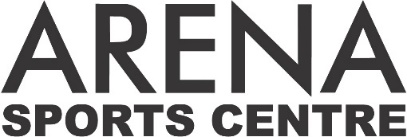 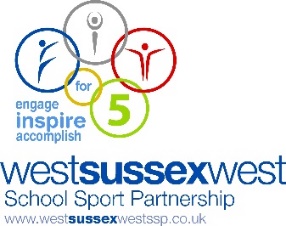 